Ivanov DmytroGeneral details:Certificates:Experience:Documents and further information:I CAN WORK IN A DIFFERENT COLLECTIVE. I DO NOT FEAR HEAVY WORK. IM A FAST LEARNER.Position applied for: Deck CadetAdditional position applied for: Ordinary SeamanDate of birth: 09.12.1995 (age: 21)Citizenship: UkraineResidence permit in Ukraine: YesCountry of residence: UkraineCity of residence: MykolayivPermanent address: 124 Kosmonavtiv str. flat 18Contact Tel. No: +38 (051) 222-80-90 / +38 (073) 032-48-79E-Mail: space091295412@gmail.comSkype: space091295412@gmail.comU.S. visa: NoE.U. visa: NoUkrainian biometric international passport: Not specifiedDate available from: 03.10.2017English knowledge: GoodMinimum salary: 600 $ per month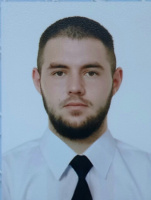 DocumentNumberPlace of issueDate of expiryCivil passportEP 434260Nikolaev 03 January 2012 year00.00.0000Seamanâs passportAB 531417Nikolaev 05 Jun 201405.06.2019Tourist passport14001Nikolaev 08.01.201408.01.2019TypeNumberPlace of issueDate of expiryBasic Safety Training14001Nikolaev08.01.2019Certificate of Proficiency Second class seaman10625/2014/07Nikolaev01.07.2014GMDSS general operator10501/2017/07Nikolaev00.00.0000Endorsement GMDSS general operator10501/2017/07Nikolaev18.07.2022Proficiency in survival craft and rescue boats.5201Nikolaev16.03.2021Training in advanced fire fighting10001Nikolaev07.06.2022Training in medical first aid8775Nikolaev07.06.2022Training in carrying of dangerous and hazardous substances2500Nikolaev16.03.2021Radar navigation1774Nikolaev07.06.2022Designated security duties of shipboard personnel1528Nikolaev16.03.2021Security-related training and instruction for all seafarers1533Nikolaev16.03.2021PositionFrom / ToVessel nameVessel typeDWTMEBHPFlagShipownerCrewingOrdinary Seaman16.05.2016-12.11.2016Atlantic DaisyBulk Carrier374069625PanamaHelmstar Shipping S.APulsar-Service Marine AgencyDeck Cadet01.05.2015-31.08.2015Captain MichalisTug Boat5804200UkraineMarconi&mdash;